LAZDIJŲ RAJONO SAVIVALDYBĖS TARYBOS IR MERO 2019 METŲ VEIKLOS ATASKAITAI SKYRIUSĮVADASVykdant Lietuvos Respublikos vietos savivaldos įstatymo 12 straipsnio 2 dalies reikalavimus bei  įgyvendinant Lazdijų rajono savivaldybės tarybos veiklos reglamento 222 punktą, teikiu Lazdijų rajono savivaldybės tarybai veiklos ataskaitą, kurioje pateikta informacija apie Lazdijų rajono savivaldybės tarybos, sudarytų tarybos komitetų, komisijų veiklą ir kitų pagrindinių funkcijų vykdymą, padėties savivaldybėje apžvalga ir analizė, faktiniai duomenys. Ataskaitos rengimui naudoti oficialūs statistiniai duomenys bei savivaldybės administracijos, savivaldybės kontroliuojamų įmonių, biudžetinių ir viešųjų įstaigų pateikti duomenys. Savivaldybės Taryba yra vietos savivaldos teisę įgyvendinanti institucija, kuri susideda iš įstatymų nustatyta tvarka demokratiškai išrinktų savivaldybės bendruomenės atstovų.  2019 metais dirbo 9 kadencijos 25 rajono savivaldybės tarybos nariai. Savivaldybės tarybos daugumoje dirba 17 narių, opozicijoje 8 nariai. Per ataskaitinį laikotarpį savivaldybės tarybos sudėtis nekito.              Lazdijų rajono savivaldybės taryboje 2019 metais dirbo daugumos frakcijų atstovai: 7 Lietuvos valstiečių ir žaliųjų sąjungos frakcijos, 7 Tėvynės sąjungos – Lietuvos krikščionių demokratų-liberalų frakcijos, 3 jungtinės Lietuvos socialdemokratų ir tvarkos teisingumo frakcijos, ir 8 opozicijos frakcijos „Pirmyn!“ atstovai.  Pagrindinė tarybos darbo forma buvo tarybos posėdžiai ir jos sudarytų komitetų posėdžiai. Tarybos posėdžiai buvo vieši ir tiesiogiai transliuoti savivaldybės paskyroje socialiniame tinkle „Facebook“. Posėdžiuose dalyvavo įstaigų, įmonių, organizacijų vadovai, bendruomenių atstovai. Rajono gyventojai apie tarybos posėdžių darbotvarkę, įtrauktus sprendimų projektus buvo informuoti vietinės žiniasklaidos pagalba ir savivaldybės interneto svetainėje www.lazdijai.lt.Per du mėnesius nuo pirmojo išrinktos naujos savivaldybės tarybos posėdžio sušaukimo dienos buvo paskirti mero pavaduotojas, savivaldybės administracijos direktorius, direktoriaus pavaduotojas, sudaryti savivaldybės tarybos komitetai ir paskirti šių komitetų pirmininkai, sudarytos Vietos savivaldos įstatyme nustatytos komisijos ir paskirti šių komisijų pirmininkai.    Pagrindinės savivaldybės mero funkcijos taryboje – tarybos veiklos planavimas, posėdžių darbotvarkių sudarymas, sprendimų projektų teikimas, posėdžių šaukimas ir pirmininkavimas jų metu.  II SKYRIUSTARYBOS VEIKLOS PLANAVIMASLazdijų rajono savivaldybės meras nuo 2019 m. balandžio 15 d. sušaukė 8 savivaldybės tarybos posėdžius, kurių metu priimtas 221 tarybos sprendimas (1 lentelė).1 lentelė. Lazdijų rajono savivaldybės tarybos posėdžių statistikaLazdijų rajono savivaldybės tarybos narių dalyvavimas tarybos posėdžiuose 2019 metais pateikiamas 2 lentelėje.1 lentelė. Tarybos narių dalyvavimo posėdžiuose statistikaSavivaldybės tarybos priimtų sprendimų skaičius pagal dažniausias temas:ekonomikos, turto ir įmonių valdymo temomis – 95 teisės ir personalo klausimais – 27 švietimo, kultūros ir sporto klausimais – 24 finansų ir biudžeto klausimais – 13socialinės paramos ir socialinių įstaigų klausimais – 12strateginio planavimo ir investicijų temomis – 12  teritorijų planavimo klausimais – 9sveikatos apsaugos klausimais – 9 Paminėtini savivaldybės tarybos sprendimai 2019 metais, priimti vykdant savarankiškąsias ir valstybės perduotas savivaldybėms funkcijas ir  tiesiogiai susiję su Lazdijų rajono savivaldybės gyventojų gyvenimo kokybės gerinimu pateikiami  3 lentelėje.3 lentelė. Savivaldybės tarybos sprendimai 2019 metais2019 metais įvyko 7 koalicijos partnerių pasitarimai.III SKYRIUSTARYBOS KOMITETŲ DARBASSavivaldybės tarybos veikla tarp savivaldybės tarybos posėdžių tęsiama komitetuose. Komitetai birželio mėnesį (išskyrus Kontrolės komitetą) iš komiteto narių mero siūlymu paskyrė komitetų pirmininkus ir jų pavaduotojus. Per 2019 metus komitetuose ypatingai intensyviai vyko darbas (4 lentelė). Komitetų posėdžių darbotvarkės buvo skelbiamos interneto svetainėje ne vėliau kaip prieš dvi darbo dienas iki komiteto posėdžio pradžios. Komitetų posėdžių metu buvo daromi posėdžių garso įrašai. Nuo birželio mėnesio, suformavus komitetus, daugiausiai posėdžių pravedė Sveikatos apsaugos šeimos ir socialinių reikalų komitetas – 7, Kultūros, švietimo ir sporto komitetas – 7, Finansų ir ekonomikos komitetas – 6. 4 lentelė. Komitetų posėdžių 2019 m. duomenysIV SKYRIUSTARYBOS KOMISIJŲ DARBASLazdijų rajono savivaldybės tarybos Etikos komisija (pirmininkė – tarybos narė Daiva Ambrazevičienė) per 2019 metus organizavo 5 Etikos komisijos posėdžius, kuriuose svarstyti galimi Viešųjų ir privačių interesų derinimo valstybinėje tarnyboje įstatymo pažeidimai, kiti klausimai, susiję su komisijos darbu. Priimti 7 sprendimai ir nustatytas 1 Viešųjų ir privačių interesų derinimo valstybinėje tarnyboje įstatymo pažeidimas.Peticijų komisija (pirmininkė – administracijos direktorė Ilona Šaparauskienė) 2019 metais negavo nei vienos peticijos.Antikorupcijos komisija (pirmininkas – tarybos narys Ričardas Dulskas) posėdžiavo 5 kartus. Priimta 16 sprendimų.Strateginio planavimo komisijai (pirmininkė – savivaldybės merė Ausma Miškinienė), kurios nauja sudėtis patvirtinta savivaldybės tarybos 2019 m. birželio 21 d. sprendimu Nr. 5TS-47. 2019 metais nebuvo pateikta svarstyti klausimų.V SKYRIUSSAVIVALDYBĖS MERO POTVARKIAILazdijų rajono savivaldybės merė Ausma Miškinienė paskelbė 68 potvarkius dėl darbo grupių, komisijų sudarymo ir kitų veiklos organizavimo klausimų. Pažymėtini šie potvarkiai:2019 m. liepos 22 d. potvarkiu Nr. 7V-58 teiktas Lazdijų rajono savivaldybės tarybai tvirtinti Lazdijų rajono savivaldybės administracijos struktūros projektas.2019 m. spalio 2 d. potvarkiu Nr. 7V-73, Tarptautinės mokytojų dienos proga, Lazdijų rajono savivaldybės metų mokytojo vardai suteikti: Artūrui Mačioniui, viešosios įstaigos Lazdijų sporto centro pirmos kvalifikacinės kategorijos treneriui, už rezultatyvią, iniciatyvią ir kūrybingą veiklą, aukštus ugdytinių pasiekimus, reikšmingas veiklas įgyvendinant sportui keliamus uždavinius, įstaigos vardo garsinimą rajone, šalyje ir pasaulyje; Jolantai Stankevičienei, Lazdijų r. Veisiejų Sigito Gedos gimnazijos fizinio ugdymo mokytojai metodininkei, už aktyvų, kūrybišką darbą, mokinių pasiekimus, rezultatyvias iniciatyvas telkiant gimnazijos bendruomenę reikšmingų veiklų įgyvendinimui, gimnazijos vardo garsinimą rajone, šalyje ir pasaulyje.VI SKYRIUSGYVENTOJŲ PRIĖMIMAS2019 metais į savivaldybės merę dėl įvairių klausimų kreipėsi ir buvo priimti bei išklausyti 125 Lazdijų rajono gyventojai. Gyventojų priėmimas organizuotas 2 dienas per savaitę.Merė Ausma Miškinienė susitikimų metu išklausė ir savivaldybės bei jai pavaldžių įstaigų darbuotojų skundus. Po susitikimų su gyventojais kiekviena problema buvo pavesta spręsti savivaldybės administracijai arba pavaldžioms įstaigoms pagal kompetenciją. Merė Ausma Miškinienė 2019 metais didelį dėmesį skyrė darbui seniūnijose, aplankant mokyklas, viešosios infrastruktūros objektus. Kiekvienoje seniūnijoje vyko ir gyventojų priėmimas, aptarti bendri ir asmeniniai gyventojų klausimai.VII SKYRIUSADMINISTRACINĖS NAŠTOS MAŽINIMASLazdijų rajono savivaldybėje 2019 metais buvo planuojamos ir įgyvendinamos naštos mažinimo priemonės, atliekami atitinkamų priemonių įgyvendinimo tobulinimo ir paslaugų suteikimo efektyvinimo veiksmai. Įgyvendintos svarbiausios administracinės naštos mažinimo priemonės:1. Savivaldybės administracija išanalizavo dokumentų ir užduočių siuntimo procesus bei sukūrė specialias formas ir naujus procesus, kurie sumažina rutininius darbus. Po minėtų pakeitimų atitinkamų administracijos skyrių vedėjams nereikia siųsti atskiro nukreipimo kiekvieno prašymo atveju, kad jis būtų paskirtas atsakingam darbuotojui.2. Savivaldybės administracijoje įsigytas naujai savivaldybės išlaidų biudžeto plano sudarymo modulis, kurio pagalba formuojamas 2020 metų Savivaldybės biudžetas. 3. Savivaldybės administracija savivaldybės dokumentų valdymo sistemoje atliko patobulinimus, kurie leidžia savivaldybės vadovams vienu mygtuko paspaudimu patvirtinti rezoliucijas atsakingiems asmenims.4. VŠĮ Lazdijų švietimo centrui sudaryta galimybė tiekėjų apklausos pažymas pasirašinėti elektroniniu parašu, taip sumažinant šiam veiksmui atlikti reikalingus laiko išteklius. 5. Supaprastintas savivaldybės administracijos seniūnijų teikiamos paslaugos „Leidimų prekiauti ar teikti paslaugas nustatytose viešosiose vietose išdavimas“ teikimo procesas – sudaryta galimybė Lazdijų turguje atsiskaityti kortele, išduotas kvitas prilyginamas leidimui. Išduodami leidimai prekiauti pasirašomi tik elektroniniu parašu, todėl reikalingą leidimą klientas gali gauti ir elektroniniu būdu. 2019 metais iš viso buvo išduotas 251 leidimas.6. Savivaldybės administracijos išduodami leidimai išorinei reklamai pasirašomi tik elektroniniu parašu. 7. Savivaldybės administracija parengė savivaldybės tarybos 2014 m. rugsėjo 26 d. sprendimo Nr. 5TS-1293 „Dėl mokesčio už mokslą Lazdijų meno mokykloje nustatymo“ pakeitimo projektą, kuris buvo patvirtintas savivaldybės tarybos 2019 m. lapkričio 29 d. sprendimu Nr. 5TS-178. Priėmus šį sprendimą, apie vaiko ar suaugusiojo mokinio neatvykimą į Lazdijų meno mokyklą galima informuoti mokyklos administraciją SMS žinute, elektroniniu paštu bei pažymint elektroniniame dienyne.Detali informacija apie nurodytų priemonių įgyvendinimą skelbiama svetainėje www.lazdijai.lt (dalyje „Administracinė informacija“, skyriuje „Administracinės naštos mažinimas“).VIII SKYRIUSSAVIVALDYBĖS  ĮSTAIGŲ IR VALDOMŲ ĮMONIŲ VEIKLAViešųjų paslaugų teikimą gyventojams rajono savivaldybėje užtikrina 7 viešosios, 18 biudžetinių įstaigų ir 2 savivaldybės valdomos įmonės (5 lentelė).5 lentelė. Savivaldybės įstaigų ir valdomų įmonių rodikliaiSavivaldybės mokyklų veiklos rodikliai pateikiami 6 lentelėje.6 lentelė. Savivaldybės mokyklų veiklos rodikliaiIX SKYRIUSSAVIVALDYBĖS ATSTOVAVIMASLietuvos savivaldybių asociacija. 2019 m. gegužės 29 d. merė Ausma Miškinienė išrinkta Lietuvos savivaldybių asociacijos (toliau – LSA) viceprezidente. Merė dalyvavo 1 LSA suvažiavime, 1 tarybos posėdyje, 4 valdybos posėdžiuose, kur buvo svarstomi naujos redakcijos Regioninės plėtros įstatymo projektas, tiesioginiai seniūnų rinkimai, Lietuvos Respublikos teritorijos bendrojo plano koncepcija, gydymo įstaigų pertvarka ir sveikatos apsaugos reforma, vidaus sandoriai, Lietuvos Respublikos valstybės ir savivaldybių turto valdymo, naudojimo ir disponavimo juo įstatymo projektas.2019 m. birželio 26 d. merė išrinkta LSA Žemės valdymo ir kaimo reikalų komiteto pirmininke. Dalyvavo 2 komiteto posėdžiuose:2019 metų liepos 8 d. komiteto posėdyje buvo diskutuojama dėl nuo 2019 m. liepos 1 d. panaikintos galimybės ūkininkams registruoti ūkinius gyvūnus savivaldybėse ir seniūnijose. Posėdžio metu klausimas buvo operatyviai suderintas su Žemė ūkio ministerija ir buvo patvirtinta, kad savivaldybės gali tęsti darbus įregistruojant ūkinius gyvūnus Ūkinių gyvūnų registre. Taip pat posėdyje buvo svarstomos alternatyvos įgyvendinti LSA 2019 m. gegužės 29 d. suvažiavimo nutarimą dėl prioritetinio tikslo grąžinant savivaldybėms valstybinės žemės disponavimo teisę.  Buvo nutarta atlikti visų savivaldybių apklausą ir apibendrintus duomenis pristatyti LSA valdybai dėl pilotinio projekto inicijavimo. Galima paminėti, kad vėliau ši iniciatyva išsivystė į diskusiją Vyriausybėje ir Vyriausybės kanceliarijoje buvo priimti potvarkiai intensyvinti Žemės ūkio ministerijos ir Nacionalinės žemės tarnybos bendradarbiavimą su savivaldybėmis žemės valdymo klausimais.2019 metų rugpjūčio 26 d. išplėstiniame komiteto posėdyje buvo aptartas Seime įregistruotas Savivaldybių infrastruktūros plėtros įstatymo projektas (registracijos Nr. XIIIP-3653). Posėdyje buvo nutarta įpareigoti LSA administraciją konsultuotis su teisines paslaugas teikiančiomis organizacijomis įvertinant šio įstatymo projekto teisines pasekmes, bei parengiant konkrečius siūlymus. Vėliau A. Miškinienė, atstovaudamas LSA, dalyvavo Seimo komitetų posėdžiuose, kuriuose vyko parengtų LSA pastabų įstatymo projektui svarstymas.Savivaldybės merė Ausma Miškinienė kaip LSA deleguota atstovė taip pat yra Žemės ūkio ministro įsakymu patvirtintų:1.	Lietuvos kaimo tinklo veiklos koordinavimo grupės narė.2.	Darbo grupės, sudarytos inicijuoti teisės aktų ir poįstatyminių aktų parengimui ir (ar) jų pakeitimui, siekiant sudaryti sąlygas smulkiesiems šeimos ūkiams bei smulkiajam ir vidutiniam verslui kurtis ir plėstis regionuose, narė.3.	Lietuvos kaimo plėtros 2014–2020 metų programos įgyvendinimo stebėsenos komiteto narė.Alytaus regiono plėtros taryba. 2019 metais įvyko 13 Alytaus regiono plėtros tarybos (toliau – ARPT) posėdžių. Posėdžių metu buvo priimti 73 sprendimai. 2019 m. liepos 30 d. vidaus reikalų ministro įsakymu Nr. 1V-688 „Dėl regionų plėtros tarybos sudėčių patvirtinimo“ buvo patvirtinta nauja ARPT sudėtis. 2019 m. rugpjūčio 19 d. vykusio pirmojo naujos sudėties ARPT posėdžio metu išrinkto naujo ARPT pirmininko pavaduotoja išrinkta Lazdijų rajono savivaldybės merė Ausma Miškinienė.ARPT, siekdama sparčiau įgyvendinti Alytaus regiono projektus bei prisidėti prie ES paramos savalaikio panaudojimo regione, vykdydama kitas jai deleguotas funkcijas, priėmė 73 sprendimus.X SKYRIUSTARPTAUTINIS BENDRADARBIAVIMASSavivaldybės merė Ausma Miškinienė 2019 m. rugpjūčio 8 d. lankėsi Lenkijos Respublikos Tykocin savivaldybėje, šios savivaldybės mero Mariusz Dudziński kvietimu. Vizito metu aptartos bendradarbiavimo galimybės projektų įgyvendinimo srityse. Kartu su Tykocin savivaldybe pateikti projektai skirti turizmo plėtrai ir jaunimo verslumo skatinimui.JAV ambasados ir Valstybės departamento kvietimu rugsėjo 4–14 dienomis merė kartu su dar septynių Lietuvos savivaldybių merais ir dviejų savivaldybių tarnautojais dalyvavo stažuotėje Jungtinėse Amerikos Valstijose. Stažuotės tikslas – supažindinti su geriausia JAV savivaldybių ir viešojo administravimo institucijų praktika.Lietuvos savivaldybių asociacijos prezidentas Mindaugas Sinkevičius ir viceprezidentai Ausma Miškinienė bei Šarūnas Vaitkus 2019 m. lapkričio 11–15 dienomis dalyvavo 6-ajame Pasaulio vietos ir regionų valdžių lyderių kongrese Durbano mieste, Pietų Afrikos Respublikoje. Kongreso organizatorius – pasaulinė organizacija „Vieningi miestai ir savivaldybės“ (UCLG). Tai didžiausias ir įtakingiausias pasaulyje tokio pobūdžio renginys, kuriame dalyvauja merai, aukščiausio lygio regionų ir nacionalinių institucijų vadovai bei pagrindiniai savivaldos partneriai – viešųjų įstaigų, akademinio pasaulio, vystymo agentūrų, finansinių institucijų bei verslo atstovai. Kongreso renginiai buvo skirti Darnaus vystymosi darbotvarkei iki 2030 m. bei jos 17-os tikslų įgyvendinimui vietos lygmeniu. Pagrindiniai kongreso darbotvarkės klausimai buvo darnaus vystymosi politikos vietos lygmeniu įgyvendinimas bei darni miestų plėtra. Komandiruotės išlaidas (skrydžio bilietai, apgyvendinimo, sveikatos draudimo, dalyvio ir vizos mokestis) padengė Lietuvos savivaldybių asociacija.2019 m. lapkričio 22 d. savivaldybės merė Ausma Miškinienė pasirašė bendradarbiavimo sutartį su Velenės (Wielen) miestu Lenkijos Respublikoje. Šios sutarties pasirašymui 2019 m. rugsėjo 20 d. sprendimu Nr. 5TS-127 pritarė Lazdijų rajono savivaldybės taryba. Sutarties šalys numato skatinti ir plėtoti bendradarbiavimą aplinkosaugos, švietimo, kultūros, sporto, turizmo srityse, jaunimo ir senjorų mainus, verslo misijas, dalyvavimą bendrose parodose, mugėse bei dalintis patirtimi viešųjų paslaugų gyventojams teikimo srityje.2019 metais savivaldybės merė aktyviai dalyvavo susitikimuose dėl pasienio zonos įtvirtinimo, diskutuojant apie dabar veikiančią Europos Sąjungos programą INTERREG V-A, projektų idėjas, kurios sustiprintų Lietuvos ir Lenkijos pasienio regiono funkcinę zoną. Susitikimų metu buvo sutarta, jog reikia siekti, kad būtų skiriama pakankama parama infrastruktūrai bei gyvenimo kokybei gerinti, kurti darbo vietas ir skatinti bendradarbiavimą tarp šių dviejų valstybių. Siekiant pradėti rengti programą, skirtą pasienio savivaldybių plėtrai ir naujų paslaugų teikimui, Lazdijuose vyko pirmas darbinis susitikimas su ekspertais iš Lietuvos, Lenkijos ir Europos komisijos atstovais Briuselyje. Susitikimo metu programos partneriai įvardijo savivaldybių silpnąsias ir stipriąsias puses, aptarė plėtros galimybes. Tokie susitikimai yra tik pirmas žingsnis, todėl numatyta teiki siūlymus Europos komisijos atstovams ir Lietuvos Respublikos Vyriausybei dėl teisės aktų keitimo.XI SKYRIUSSTRATEGINIŲ TIKSLŲ ĮGYVENDINIMASLazdijų rajono savivaldybės 2019–2021 metų strateginio veiklos plano strateginių tikslų vertinimo (efekto) kriterijų pasiekimo rezultatai (1 diagrama):1. Strateginio tikslo (kodas 01) „Užtikrinti darnų verslo, žemės ūkio ir turizmo vystymąsi, didinti užimtumą“ vertinimo kriterijaus Nr. E-01-01 „Tiesioginės užsienio investicijos, tenkančios vienam gyventojui sieks 15 Eur“ faktinė pasiekta reikšmė – 14 Eur (naujausiais 2018 m. Lietuvos statistikos departamento duomenimis), kriterijaus Nr. E-01-02 „Veikiančių ūkio subjektų skaičius sieks 310“ faktinė pasiekta reikšmė – 317 veikiančių ūkio subjektų.2. Strateginio tikslo (kodas 02) „Gerinti ir plėtoti patrauklią gyvenamąją aplinką“ vertinimo kriterijaus Nr. E-01-03 „Turistų skaičius Lazdijų rajono savivaldybėje kasmet didėja 2 procentais“ faktinė pasiekta reikšmė – 0,8 proc., kriterijaus Nr. E-02-01 „Renovuotų daugiabučių namų savivaldybėje dalis sieks 30 procentų“ faktinė pasiekta reikšmė – 17 proc., kriterijaus Nr. E-02-02 „Vietinės reikšmės automobilių kelių su patobulinta danga dalis sieks 12 procentų“ faktinė pasiekta reikšmė – 12 proc.3. Strateginio tikslo (kodas 03) „Užtikrinti švietimo, kultūros ir sporto plėtrą ir kokybę, socialinį saugumą, sveikatos priežiūrą“ vertinimo kriterijaus Nr. E-03-01 „Bendras savivaldybės gyventojų vertinimas apie  administracijos darbo kokybę gerėja 5 procentais“ faktinė pasiekta reikšmė – 14 proc., kriterijaus Nr. E-03-02 „Bendras savivaldybės gyventojų vertinimas apie švietimo paslaugų kokybę savivaldybėje gerėja 2 procentais“ faktinė pasiekta reikšmė – 5 proc., kriterijaus Nr. E-03-03 „Bendras savivaldybės gyventojų vertinimas apie sveikatos paslaugų kokybę savivaldybėje gerėja 2 procentais“ faktinė pasiekta reikšmė – 7,5 proc.1 diagrama. Strateginio veiklos plano strateginių tikslų vertinimo kriterijų duomenysXII SKYRIUSSAVIVALDYBĖS VERTINIMAS LIETUVOS MASTUVilniaus politikos analizės instituto 2019 metais paskelbtame savivaldybių gerovės indekse Lazdijų rajono savivaldybė iš 54 vietos pakilo į 44 vietą, lyginant su 2018 metų indeksu. Šiame indekse pateikiami savivaldybių socialinio saugumo, fizinio saugumo, gyvybingos ekonomikos, švietimo, sveikos demografijos duomenys iš visų Lietuvos savivaldybių. Geriausiai Lazdijų rajono  savivaldybei sekėsi fizinio saugumo ir  švietimo srityse, labiau pasistengti reikia dėl sveikos demografijos (gimstamumo ir mirštamumo santykio), kurios rodikliai yra vieni prasčiausių Alytaus apskrityje. Savivaldybių gerovės indekso žemėlapis, kuriame šviesesnė spalva nurodo geresnį įvertinimą, pateiktas 1 paveiksle.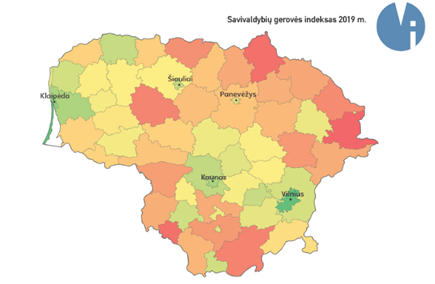 1 paveikslas. Savivaldybių gerovės indekso žemėlapisLietuvos Respublikos specialiųjų tyrimų tarnybos analitinės antikorupcinės žvalgyba 2019 metais 3 kartą atliko visų 60 Lietuvos savivaldybių administracijų nepotizmo rizikos intensyvumo (NRI) tyrimą. Šiame tyrime nustatyta, kad palyginus su ankstesnio atlikto tyrimo rezultatais, Lazdijų rajono savivaldybės nepotizmo NRI rodiklis 2019 metais sumažėjo (2 paveikslas).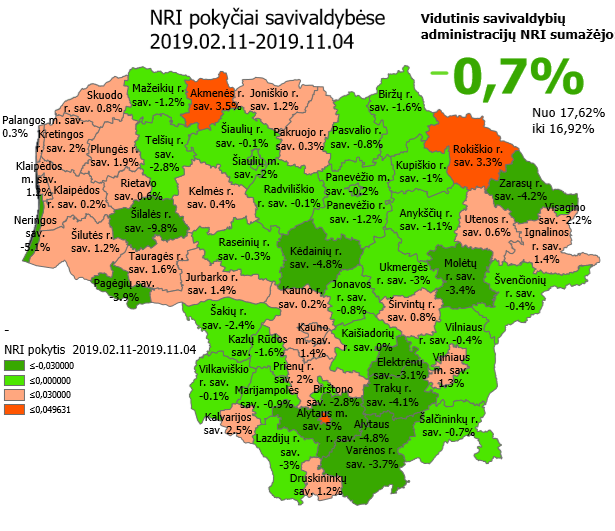 2 paveikslas. Lietuvos savivaldybių administracijų nepotizmo rizikos intensyvumo tyrimo rezultataiXII SKYRIUSAPIBENDRINIMASŠioje ataskaitoje pateikta svarbiausia informacija apie savivaldybės tarybos ir mero sprendimus bei veiklą 2019 metais. Visi priimti sprendimai, atlikti darbai nuveikti Lazdijų rajono žmonių labui: vieni iš jų skirti iš esmės pakeisti gyvenimo kokybę savivaldybėje jau šiandien, kiti rezultatais, tikimės, džiugins artimiausioje ateityje.Savivaldybės mero ir tarybos priimti sprendimai bei įgyvendinti darbai rajono gyventojams 2019 metais, kita detali veiklos informacija publikuojama interneto svetainėje www.lazdijai.lt.Už bendradarbiavimą nuoširdžiai dėkoju savivaldybės tarybos nariams, savivaldybės administracijos, visų savivaldybės įstaigų ir valdomų įmonių darbuotojams, seniūnams ir seniūnaičiams, visai savivaldybės bendruomenei.Savivaldybės merė 																					Ausma Miškinienė________________PosėdžiaiDataSvarstyta klausimųPriimta sprendimų1 posėdis2019-04-155 5 2 posėdis2019-05-1737 37 3 posėdis2019-06-2137 37 4 posėdis2019-07-2631 30 5 posėdis2019-09-2044 44 6 posėdis2019-10-1821 21 7 posėdis2019-11-2930 30 8 posėdis2019-12-2017 17 Tarybos nario vardas, pavardėDalyvavo (tarybos posėdžių skaičius)Nedalyvavo (tarybos posėdžių skaičius)Daiva Ambrazevičienė7 1 Daiva Barkauskienė8 - Evaldas Brusokas8 - Ričardas Dulskas6 2 Jūratė Juodzevičienė8 - Artūras Kašalynas7 1 Rimas Kauzonas7 1 Audrius Klėjus8 - Jurgita Kurauskienė7 1 Odeta Lenkauskienė7 1 Romas Leščinskas 8 - Artūras Margelis 8 - Valdas Petras Mikelionis 8 - Ausma Miškinienė 8 - Justas Pankauskas 6 2 Rimantas Pileckas 8 - Janina Ražukienė 8 - Benius Rūtelionis 8 - Gintautas Salatka 7 1 Vitalius Simanynas 7 1 Jonas Stankevičius 7 1 Česlova Šmulkštienė 7 1 Arūnas Vaišnoras (tarybos narys prisiekė gegužės mėnesį )7 - Valdas Žička 7 1 Albinas Žymančius62 Posėdžio dataSprendimo numeris, pavadinimas ir paskirtis2019-05-17 5TS-21 „Dėl 2019 metų Lazdijų rajono savivaldybės visuomenės sveikatos rėmimo specialiosios programos“.Patvirtinti Lazdijų rajono savivaldybės visuomenės sveikatos rėmimo specialiąją programą, sveikatinimo programą, siekiant vykdyti ligų ir traumų profilaktiką, išsaugoti ir stiprinti visuomenės sveikatą, skatinti bendruomenės dalyvavimą sprendžiant sveikos gyvensenos klausimus. 2019-06-21  5TS-50  „Dėl Lazdijų rajono savivaldybės bendruomeninių organizacijų tarybos sudarymo ir jos nuostatų patvirtinimo“.5TS-51 „Dėl Lazdijų rajono savivaldybės nevyriausybinių organizacijų tarybos sudarymo ir jos nuostatų patvirtinimo“.Bendradarbiavimas su bendruomenėmis ir nevyriausybinėmis organizacijomis, siekiant skatinti jų veiklą, įtraukti į sprendimų priėmimo procesą; teikti savo siūlymus dėl rengiamų tarybos sprendimo projektų, strateginių planavimo dokumentų, teikiamų viešųjų paslaugų kokybės. 5TS-53 „Dėl pritarimo projekto „Laisvalaikio infrastruktūros sukūrimas Lazdijų rajono kaimo gyvenamosiose vietovėse“ mobilios lauko estrados pirkimo sutarties pasirašymui“.Įsigyta mobili lauko estrada, kuria gali neatlygintinai naudotis visos bendruomenės. Preliminariai 2020 metams jau suplanuoti 46 bendruomenių renginiai, kuriuose ši scena bus naudojama.5TS-56 „Dėl Lazdijų rajono savivaldybės tarybos 2014 m. gruodžio 17 d. sprendimo Nr. 5TS-1379 „Dėl mokesčio už vaikų priežiūrą pailgintos dienos grupėse“ pakeitimo“.Pakeitimas inicijuotas atsižvelgiant į Lazdijų rajono savivaldybės švietimo įstaigų pasiūlymus. Numatyti papildomi atvejai, kada  mokestis už pailgintos dienos grupę nemokamas: jeigu vaikas nelankė pailgintos dienos grupės dėl ligos ilgiau nei dvi savaites; jeigu vaikas pailgintos dienos grupės nelankė dėl šalčio, įstaigų ugdymo planuose nustatytų mokinių atostogų metu, karantino, stichinių nelaimių ir dėl kitų nenugalimos jėgos atvejų ilgiau nei dvi savaites per mėnesį. 5TS-57 „Dėl pailgintos dienos grupės“.Lazdijų r. Krosnos mokykloje leista komplektuoti 4 val. per dieną pailgintos dienos grupę 1–5  klasių mokiniams nuo 2019 m. rugsėjo 1 d. Išgirstas tėvų poreikis, kad vaikai turėtų galimybę paruošti pamokas, tobulintų informacinių technologijų žinias, nes ne visi turi namuose kompiuterį ir internetą, būtų saugūs įstaigos patalpose.2019-07-26 5TS-87 „Dėl pritarimo teikti projekto „Saulės fotovoltinės elektrinės įdiegimas VšĮ „Lazdijų ligoninė“ paraišką ir jo dalinio finansavimo“.Ligoninė įrengusi ir įdiegusi 99,96 kWp galios fotovoltinę saulės elektrinę be akumuliatorių, skirtą elektros energijos gamybai savo poreikiams tenkinti, ženkliai sumažintų tradicinės elektros energijos suvartojimą, į atmosferą išmetamo CO2 kiekį  bei įstaigos išlaidas elektros energijai, kurios per metus siekia apie 30 tūkstančių eurų (2019 m. I pusmečio išlaidos el. energijai – 15 587,59 Eur). 5TS-108 „Dėl įgyvendinto projekto „Krikštonių Kristaus Karaliaus parapijos bažnyčios ir jos priklausinių kapitalinis remontas“ atliktų darbų“.  Atliktas Krikštonių Kristaus Karaliaus parapijos bažnyčios ir jos priklausinių kapitalinis remontas už 82780,98 Eur.: atliktas sienų tinko remontas ir fasadų dažymas, apskardinti likusieji bažnyčios kontraforsų karnizai, restauruoti bažnyčios pastato langai, atlikus langų rėmų nuvalymą nuo rūdžių,  rėmų perdažymą, stiklų įdėjimą naudojant sandarinimo priemones, suremontuota ir perdažyta bažnyčios tvora, du bažnyčios šventoriuje esantys pagrindiniai ir šoniniai laiptai, atlikus akmens mūro, betoninių laiptų pakopų ir turėklų nuvalymą, betoninių turėklų tiltelio ir laiptų pakopų perliejimą, bažnyčios šventoriuje atnaujinti 6 ir įrengti 6 nauji suoliukai.  2019-09-20 5TS-116 „Dėl pritarimo projektui „Seirijų miestelio Gėlių gatvės (Nr. LZ8119), kelių Šadžiūnai–Varnėnai–Vilkininkai (Nr. LZ1252) ruožo nuo 2,720 iki 3,280 km ir Kučiūnai–Akmeniai (Nr. LZ0400) ruožo nuo 0,00 iki 0,704 km kapitalinis remontas“ ir jo dalinio finansavimo“.Kapitališkai suremontuoti (išasfaltuoti) savivaldybės vietinės reikšmės kelius su žvyro danga: Seirijų miestelio Gėlių gatvės (Nr. LZ8119), kelių Šadžiūnai–Varnėnai–Vilkininkai (Nr. LZ1252) ruožo nuo 2,720 iki 3,280 km ir Kučiūnai–Akmeniai (Nr. LZ0400) ruožo nuo 0,00 iki 0,704 km.  5TS-126 „Dėl pailgintos dienos grupės“.Pritarta Lazdijų r. Šeštokų mokykloje formuoti pailgintos dienos grupę, kurią lankytų priešmokyklinukai kartu su 1–4 klasių mokiniais (iki šiol pailgintos dienos grupę galėjo lankyti tik 1–4 klasių mokiniai). 5TS-143 „Dėl butų pirkimo“.Nupirkti butus Lazdijų ir Veisiejų miestuose socialinio būsto fondo plėtrai pagal projektą „Socialinio būsto fondo plėtra Lazdijų rajono savivaldybėje“. 2019-10-18 5TS-155 „Dėl Lazdijų rajono savivaldybės tarybos 2018 m. spalio 24 d. sprendimo Nr. 5TS-1449 „Dėl Lazdijų rajono savivaldybės neformaliojo vaikų švietimo lėšų skyrimo ir naudojimo tvarkos aprašo tvirtinimo“ pakeitimo“.  Nuo 2019 m. lapkričio 1 d. nustatyti Neformaliojo vaikų švietimo programoje dalyvaujančiam vaikui skiriamų lėšų sumą 13,62 Eur per mėnesį (buvo 12,73 Eur) ir sudaryti galimybę neformaliojo vaikų švietimo programų teikėjams naudotis Lazdijų rajono savivaldybei priklausančiomis patalpomis ir erdvėmis už minimalią kainą. 5TS-156 „Dėl lėšų skyrimo“.Pritarta neformaliojo suaugusiųjų švietimo teikėjų 12 programų už  8000 Eur 1. Viešosios įstaigos Lazdijų švietimo centro programai „Linijiniai šokiai (Veisiejai)“ – 552 eurus; 2. Viešosios įstaigos Lazdijų švietimo centro programai „Sveikatingumo mankštos (Lazdijai)“ – 600 eurų; 3. Viešosios įstaigos Lazdijų švietimo centro programai „Keramikos ir odos dirbinių dirbtuvės (Veisiejai)“ – 600 eurų; 4. Viešosios įstaigos Lazdijų švietimo centro programai „Lyderių klubas“ – 1000 eurų; 5. Viešosios įstaigos Lazdijų švietimo centro programai „Dzūkijos regiono liaudies dainos, papročiai“ – 600 eurų; 6. Lazdijų meno mokyklos programai „Tekstilės (vilnos vėlimo)“ – 1000 eurų; 7. Lazdijų meno mokyklos programai „Dekupažo magija“ – 1000 eurų; 8. Lazdijų rajono savivaldybės viešosios bibliotekos programai „Saugi ir atsakinga skaitmeninė Lazdijų bendruomenė“ – 508 eurus; 9. Lazdijų rajono savivaldybės viešosios bibliotekos programai „Edukacijos terapija“ – 460 eurus; 10. Viešosios įstaigos Lazdijų kultūros centro programai „Kūrybos laiptai“ – 480 eurų; 11. Viešosios įstaigos Lazdijų kultūros centro programai „Menų platforma „Pasimatymas su savimi“ – 720 eurų; 12. Viešosios įstaigos Lazdijų kultūros centro programai „Nereikia net mokėti piešti“ – 480 eurų. 5TS-158 „Dėl pritarimo vaikų dienos centrų veiklos 2020–2021 metų projektams ir jų dalinio finansavimo“.Pritarta Lazdijų rajono savivaldybės teritorijoje veikiančių 6 vaikų dienos centrų, dalyvaujančių Lietuvos Respublikos socialinės apsaugos ir darbo ministerijos skelbtame projektų atrankos konkurse, rengiamiems projektams. 5TS-159 „Dėl pritarimo sutarties pasirašymui“. Pritarta universalaus stacionaraus rentgeno diagnostikos medicinos priemonės (prietaiso) pirkimo-pardavimo sutarties pasirašymui. 2019-11-29 5TS-186 „Dėl Lazdijų rajono savivaldybės gyventojų išlaidų, patirtų už komunalinių atliekų surinkimo ir atliekų tvarkymo paslaugas, kompensavimo tvarkos aprašo patvirtinimo“.Nustatytos lengvatos nepasiturintiems bendrai gyvenantiems asmenims ir vieniems gyvenantiems asmenims, deklaravusiems savo gyvenamąją vietą Lazdijų rajono savivaldybės teritorijoje ir mokantiems Lazdijų rajono savivaldybės tarybos nustatyta tvarka vietinę rinkliavą. 2019-12-20 5TS-208 „Dėl Lazdijų rajono savivaldybės ilgalaikių sporto plėtros tikslų, biudžeto lėšomis finansuojamų sporto sričių ir sporto srityje veikiančių fizinių ir juridinių asmenų veiklos finansavimo iš savivaldybės biudžeto tvarkos aprašo patvirtinimo“. Patvirtinti Lazdijų rajono savivaldybės ilgalaikius sporto plėtros tikslai, biudžeto lėšomis finansuojamos sporto sritys ir sporto srityje veikiančių fizinių ir juridinių asmenų veiklos finansavimas.5TS-219 „Dėl buto pirkimo Lazdijų rajono savivaldybės nuosavybėn“.Pritarta nupirkti Lazdijų rajono savivaldybės nuosavybėn dviejų kambarių butą (su rūsiu 5,39 kv. m, bendras plotas – 52,99 kv. m, gyvenamasis plotas – 32,97 kv. m, unikalus Nr. 5998-8000-2019:0030), esantį adresu: Dzūkų g. 13-39, Lazdijai, Lazdijų r. sav., už 18 000,00 Eur (aštuoniolika tūkstančių eurų).  KomitetasApsvarstė klausimųTarybos sprendimųProtokolinių klausimųFinansų ir ekonomikos komitetas706163Kaimo reikalų komitetas1073Kontrolės komitetas4-3Kultūros, švietimo ir sporto komitetas242024Sveikatos apsaugos, šeimos ir socialinių reikalų komitetas241924Vietinio ūkio ir aplinkosaugos komitetas624Įstaigos pavadinimasViešoji paslaugaGyventojų, gavusių paslaugas, skaičiusSkirtas finansavimas, EurViešosios įstaigosViešosios įstaigosViešosios įstaigosViešosios įstaigosLazdijų kultūros centrasKultūros, laisvalaikio ir neformalaus ugdymo paslaugos60 633838 047,94Lazdijų sporto centrasNeformaliojo švietimo paslaugos - kūno kultūros ir sporto plėtojimas617345 240,00Lazdijų socialinių paslaugų centrasBendrosios, specialiosios, stacionarios trumpalaikės ir ilgalaikės socialinės paslaugos asmens namuose, institucijoje408132 448,65Lazdijų švietimo centrasŠvietimo pagalbos, tęstinio mokymosi, neformaliojo suaugusiųjų švietimo, kvalifikacijos tobulinimo paslaugos įvairioms profesinėms grupėms11 794141 385,85„Lazdijų turizmo informacinis centras“Turizmo informacinių ir rinkodaros paslaugų plėtra, turizmo Lazdijų rajono savivaldybėje skatinimas ir populiarinimas30 214118 568,66„Lazdijų savivaldybės pirminės sveikatos priežiūros centras“Asmens sveikatos priežiūros paslaugų teikimas2 91915 052,00„Lazdijų ligoninė‘Antrinių ambulatorinių bei stacionarių, slaugos ir palaikomojo gydymo medicininių paslaugų teikimas2 47622 578,41Biudžetinės įstaigosBiudžetinės įstaigosBiudžetinės įstaigosBiudžetinės įstaigosLazdijų rajono savivaldybės viešoji bibliotekaGyventojų bendrosios kultūros ugdymas6 249635 895,03Lazdijų krašto muziejusGyventojų bendrosios kultūros ugdymas ir etnokultūros puoselėjimas10 124158 705,07Lazdijų meno mokyklaNeformalusis švietimas, formalųjį švietimą papildančių ugdymo programų rengimas439386 156,03Lazdijų rajono savivaldybės socialinės globos centras „Židinys“Institucinė socialinė globa (laikinoji, nuolatinė) likusiems be tėvų globos vaikams, socialinės rizikos vaikams17211 395,65Lazdijų rajono savivaldybės visuomenės sveikatos biurasvisuomenės sveikatos stebėsena, visuomenės sveikatos stiprinimas bendruomenėse, vaikų ir jaunimo visuomenės sveikatos priežiūra70330 316,37Lazdijų rajono savivaldybės priešgaisrinė tarnybaPriešgaisrinė sauga, prevencija, gelbėjimo darbai31263 781,55Valdomos įmonėsValdomos įmonėsValdomos įmonėsValdomos įmonėsUAB Lazdijų vanduoGeriamojo vandens tiekimas ir nuotekų tvarkymas3 3120UAB Lazdijų šilumaŠilumos ir karšto vandens tiekimas1 1320MokyklaRodikliaiRodikliaiRodikliaiRodikliaiRodikliaiRodikliaiRodikliaiMokyklaVienam mokytojo etatui tenkan-tis mokinių skaičiusMokinių, kuriems paskirtas nemoka-mas maitinimas, dalis, proc. (2019 m. gruodžio mėn. duomenys)PUPP lietuvių k. rezulta-tų vidurkis (balai)PUPP matema-tikos rezultatų vidurkis  (balai)Mokinių, lankančių bendrojo ugdymo mokyklų neformaliojo švietimo būrelius, dalis (proc.)Mokinių skaičius, tenkantis vienam mokyklos administra-cijos darbuotojuiMokymo lėšos, tenkan-čios vieno mokinio išlaikymui, EurLazdijų Motiejaus Gustaičio gimnazija10,515,87,124,7435,11157,52 391,03Lazdijų r. Seirijų Antano Žmuidzinavičiaus gimnazija9,440,66,965,5774,631273 123,85Lazdijų r. Veisiejų Sigito Gedos gimnazija11,826,86,436,5767,8146,42 750,72Lazdijų r. Aštriosios Kirsnos mokykla6,647,48,255,2579,272023 450,61Lazdijų r. Kapčiamiesčio Emilijos Pliaterytės mokykla5,749,364,2581,25524 522,97Lazdijų r. Krosnos mokykla5,752,96,435,5792,651644 492,13Lazdijų r. Kučiūnų mokykla6,57374,593,33733 693Lazdijų r. Šeštokų mokykla7,946,38,314,6983,33763 566,57Lazdijų r. Šventežerio mokykla6,540,45,89690,7270,74 530,48Lazdijų r. Stebulių mokykla4,960,56,85,293,5535,34 062,29Lazdijų mokykla-darželis „Kregždutė"1530,3 - -77,08131,5 -Lazdijų mokykla-darželis „Vyturėlis"17,621,1 - -56,77125,5 -Vidurkis9,0142,036,5675,63113,413 658,37